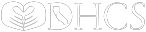 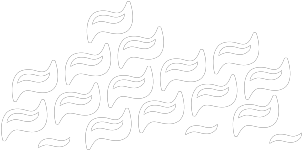 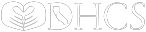 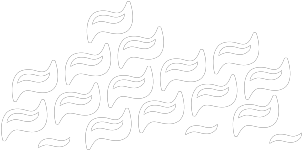 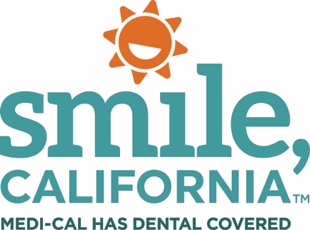 SmileCalifornia.orgស​មាជិក Medi-Cal ជា​ទី​រាប់​អាន​ការរក្សាធ្មេញរបស់អ្នកឱ្យមានសុខភាពល្អគឺជារឿងមួយដែលដែលអ្នកអាចធ្វើបានសម្រាប់សុខភាពទូទៅរបស់អ្នក។ ការដុសធ្មេញ និងការចាក់ធ្មេញជារៀងរាល់ថ្ងៃគឺជាទម្លាប់ល្អដែលមានសារៈសំខាន់សម្រាប់សុខភាព ដូចគ្នានឹងការទៅជួបទន្តពេទ្យជាទៀងទាត់ដូច្នេះដែរ។ក្នុងនាមជាសមាជិក Medi-Cal អត្ថប្រយោជន៍របស់អ្នក និងអត្ថប្រយោជន៍របស់កូនអ្នករួមបញ្ចូលទាំងការធានារ៉ាប់រងធ្មេញផងដែរ!Medi-Cal ផ្តល់ជូននូវសេវាធ្មេញដោយឥតគិតថ្លៃ ឬដោយតម្លៃទាបដើម្បីជួយរក្សាអ្នក និងស្នាមញញឹមរបស់អ្នកឱ្យមានសុខភាពល្អ។ សូមចងចាំ៖• ធ្មេញដំបូង ឬថ្ងៃកំណើតដំបូង។ ទារករបស់អ្នកគួរទៅជួបទន្តពេទ្យភ្លាមៗ នៅពេលធ្មេញដំបូងរបស់ពួកគេដុះចេញ ឬនៅខួបកំណើតលើកទីមួយរបស់ពួកគេ មួយណាក៏បានដែលកើតឡើងមុន។• ប៉ះធ្មេញនៅថ្ងៃនេះដើម្បីទប់ស្កាត់ការពុកធ្មេញ។ ពិគ្រោះជាមួយទន្តពេទ្យរបស់កូនអ្នកអំពីអង្គធាតុប្រើសម្រាប់កុំអោយជ្រាបទឹកសម្រាប់ធ្មេញថ្គាម។ ការស្រោបការពារទាំងនេះជួយទប់ស្កាត់ដង្កូវស៊ីធ្មេញ។• អត្ថប្រយោជន៍ធ្មេញរបស់មនុស្សពេញវ័យត្រូវបានស្តារឡើងវិញយ៉ាងពេញលេញ។ គិតត្រឹមថ្ងៃទី 1 ខែមករា ឆ្នាំ 2018 នាយកដ្ឋានថែរក្សាសុខភាព (DHCS) បានស្ដារឡើងវិញនូវអត្ថប្រយោជន៍ធ្មេញមនុស្សពេញវ័យសម្រាប់សមាជិកអាយុចាប់ពី 21 ឆ្នាំឡើងទៅជាមួយនឹងការធានារ៉ាប់រងធ្មេញពេញលេញ។ស្វែងយល់បន្ថែមអំពីផលប្រយោជន៍ធ្មេញរបស់អ្នក និងស្វែងរកទន្តពេទ្យ Medi-Cal ដែលនៅជិតអ្នកតាម SmileCalifornia.org ឬទូរស័ព្ទទៅសេវាកម្មអតិថិជនរបស់ Denti-Cal តាមលេខ 1-800-322-6384។ ការហៅទូរស័ព្ទគឺឥតគិតថ្លៃ! អ្នកតំណាងផ្នែកធ្មេញ Medi-Cal អាចរកបានដើម្បីឆ្លើយសំណួររបស់អ្នកចាប់ពីម៉ោង 8:00 ព្រឹករហូតដល់ម៉ោង 5:00 ល្ងាចពីថ្ងៃច័ន្ទដល់ថ្ងៃសុក្រ។អ្នកតំណាងអាចជួយអ្នកជាមួយ៖• ការស្វែងរកទន្តពេទ្យ។• ការរៀបចំពេលវេលាណាត់ជួបទន្តពេទ្យ។• ការស្វែងយល់បន្ថែមអំពីអត្ថប្រយោជន៍ធ្មេញរបស់អ្នក។• ការឆ្លើយនូវសំណួរអំពីកម្មវិធីមាត់ធ្មេញ Medi-Cal។• ការទទួលព័ត៌មានស្តីពីការក្លែងបន្លំ និងការរំលោភបំពាន។• ការទទួលព័ត៌មានស្តីពីការដោះស្រាយបញ្ហាជាមួយនឹងការថែទាំ​ធ្មេញ។ សូមនិយាយអំពីលិខិតនេះ នៅពេលអ្នក​ទូរស័ព្ទមក។ដោយក្ដីរាប់អានដ៏ស្មោះស្ម័គ្រកម្មវិធីមាត់ធ្ញេញ Medi-Calក្រសួង​​​​សេវា​ថែទាំ​សុខ​ភាព​PO Box 15539Sacramento, CA 95852-0609 www.denti-cal.ca.gov